ＦＡＸ番号：０８７－８０２－１１８４医療セミナー参加申込書（令和6年３月７日（木）１９:００～２０:００）「心臓血管外科の低侵襲手術」　　　　　　　    香川県立中央病院 心臓血管外科 診療科長 山本 修 　 （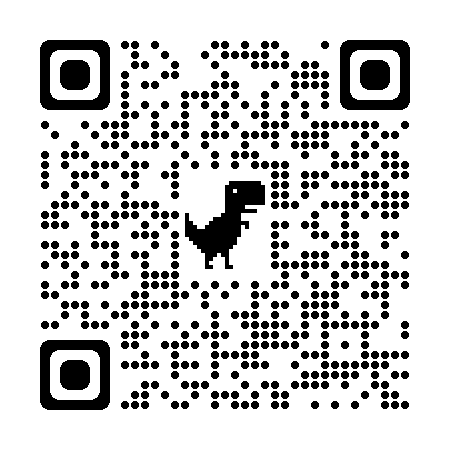 ※令和６年３月４日（月）締切Zoomでのご参加の方＊お送りいただいた個人情報は、当セミナーのみに使用させていただきます。※申込みいただいたメールアドレス宛に、ZoomのミーティングIDとパスコード、及びＵＲＬをお知らせします。※日本医師会生涯教育講座指定（1単位）申請中です。※なお、１アドレスにつき１単位の取得のため、複数人で受講した場合は、表示名以外の方の単位は認められませんので、ご注意ください。直接会場にお越しいただいてのご参加の方問い合わせTEL：087-802-1398（直通）医事・経営企画課医療機関等の名称参加者氏名職種メールアドレス医療機関の名称参加者氏名職種